Приложение 9Составление рассказа по серии сюжетных картинок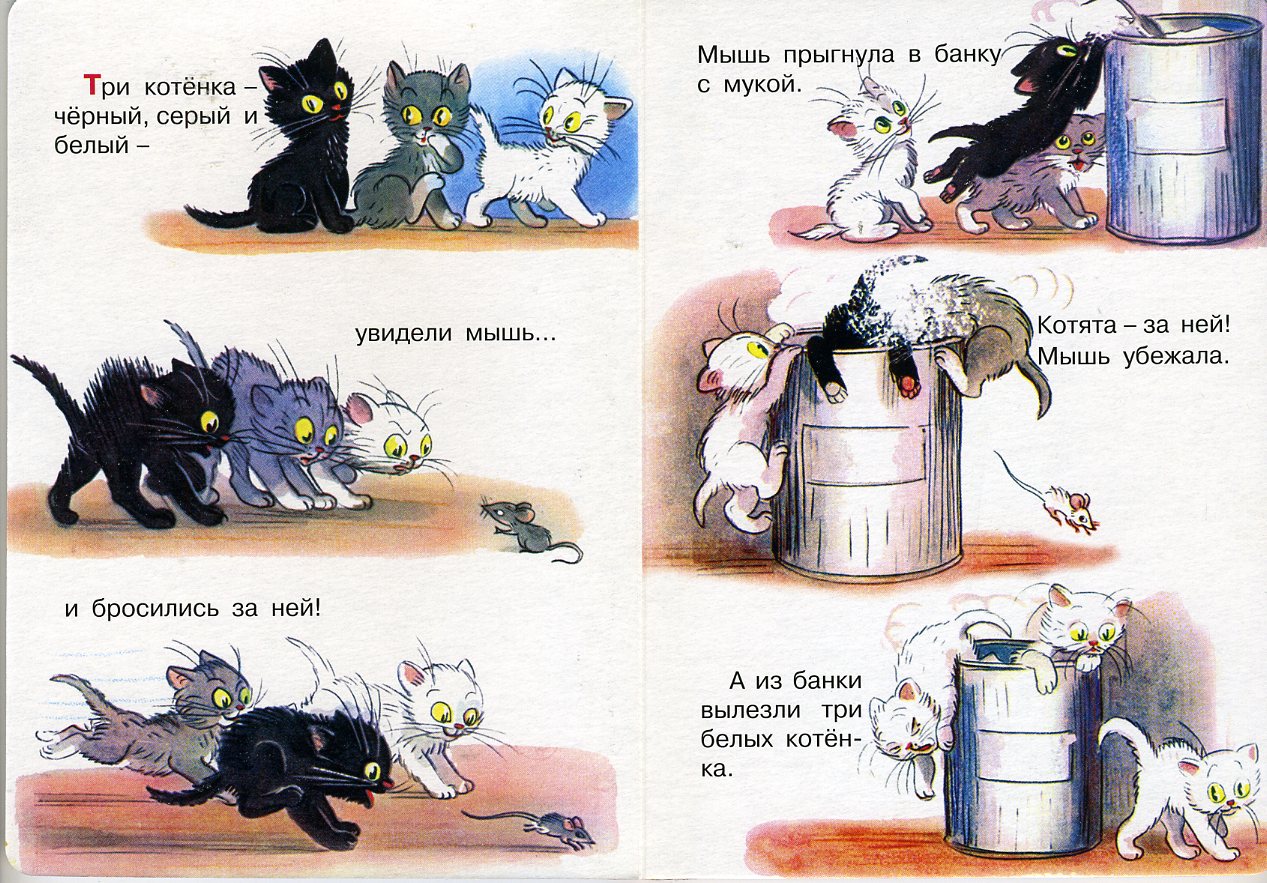 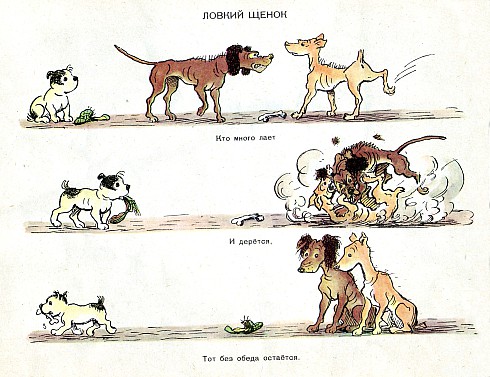 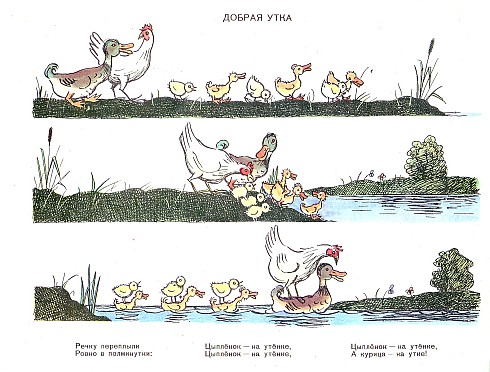 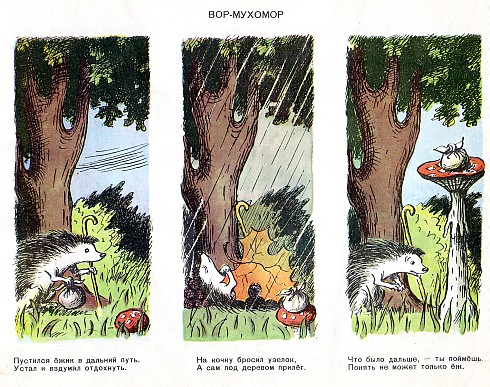 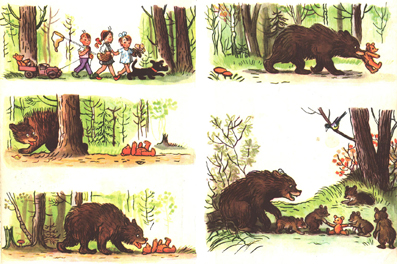 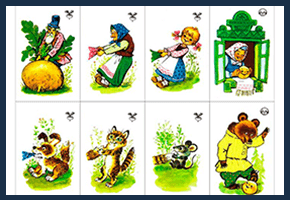 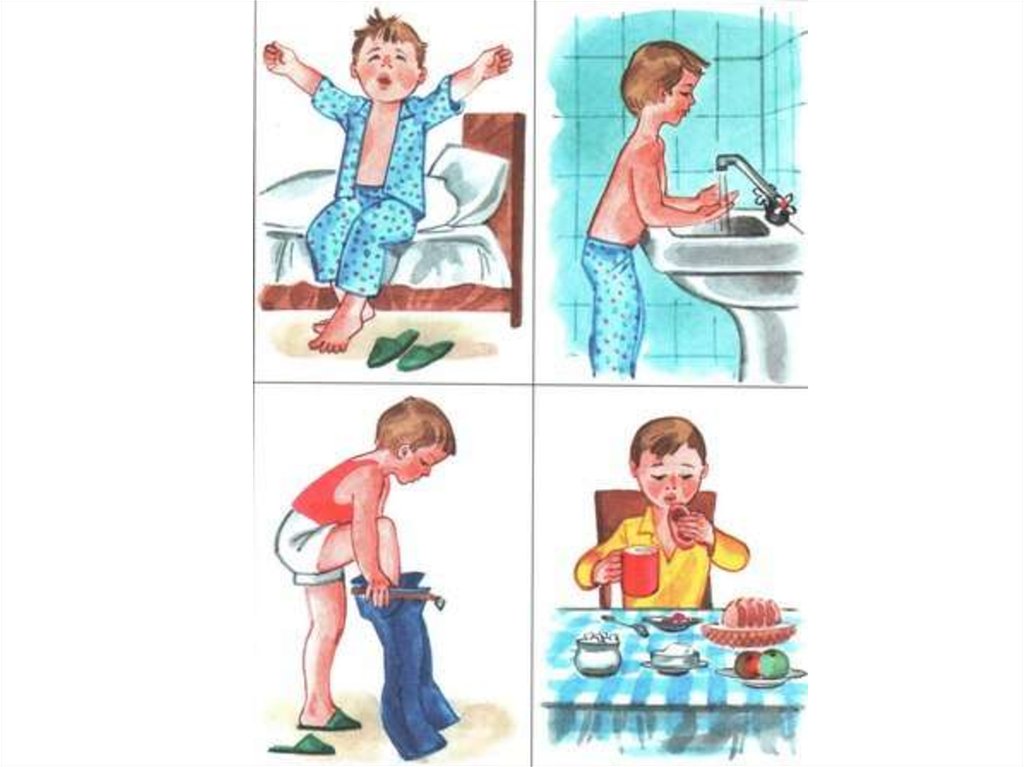 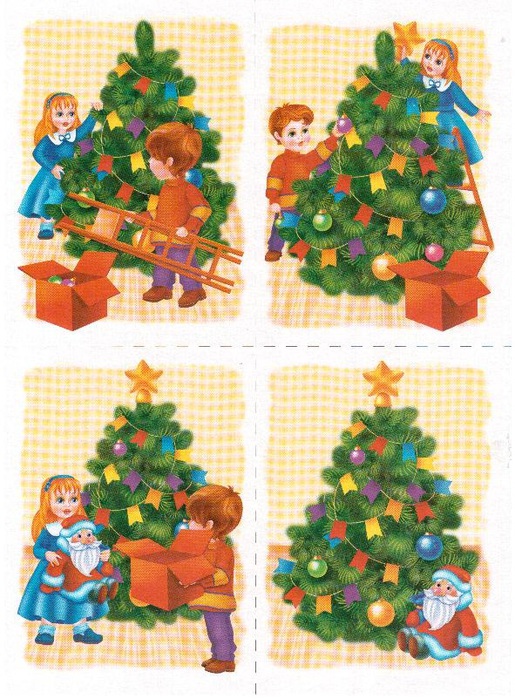 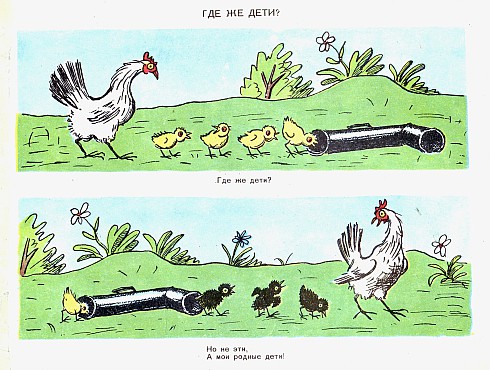 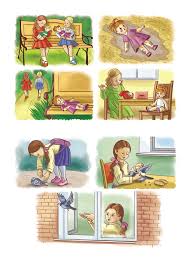 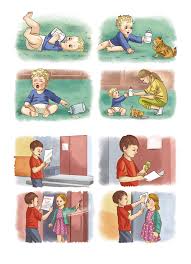 